Grelhas de recolha de dados na cantinaRecolha de dados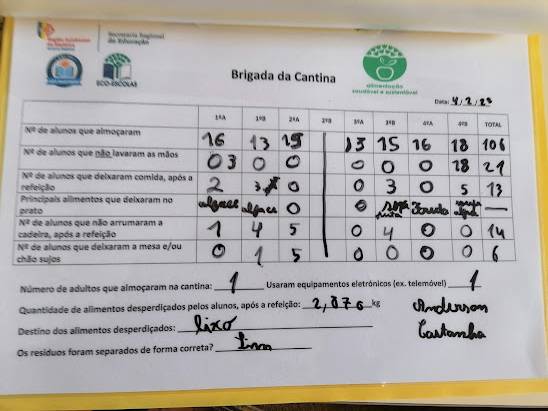 Registo do som produzido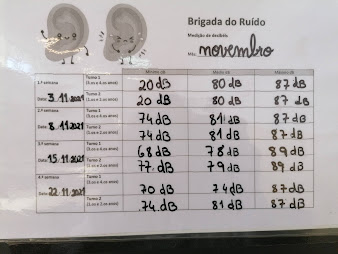 